Visual images portraying the variability in hand scooping of powdered formulaVisual images portraying the variability in hand scooping of powdered formulaVisual images portraying the variability in hand scooping of powdered formulaVisual images portraying the variability in hand scooping of powdered formulaVisual images portraying the variability in hand scooping of powdered formulaVisual images portraying the variability in hand scooping of powdered formulaVisual images portraying the variability in hand scooping of powdered formulaVisual images portraying the variability in hand scooping of powdered formula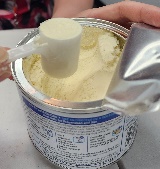 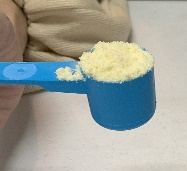 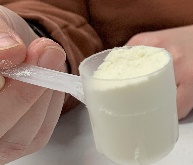 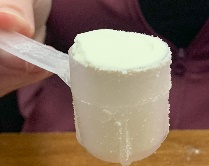 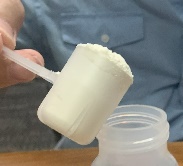 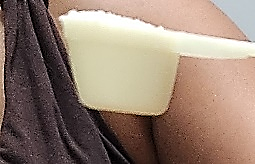 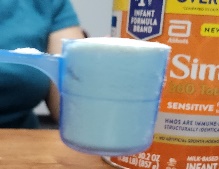 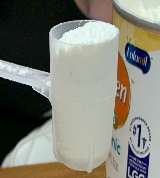 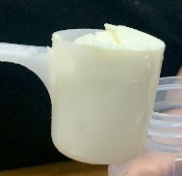 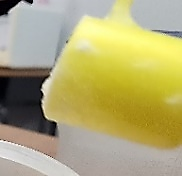 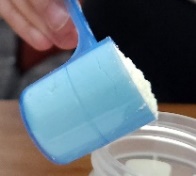 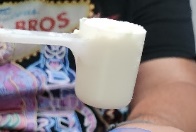 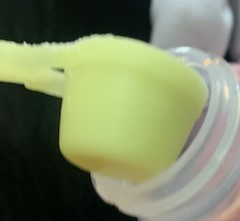 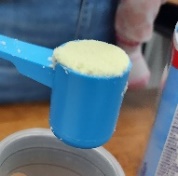 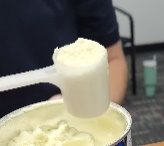 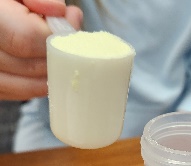 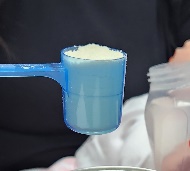 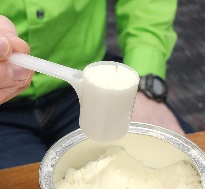 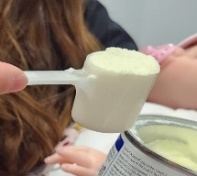 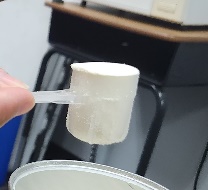 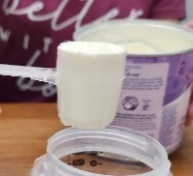 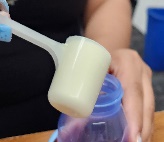 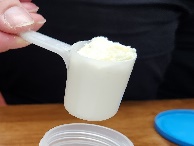 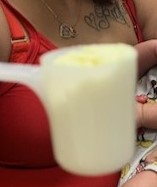 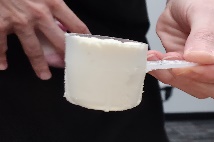 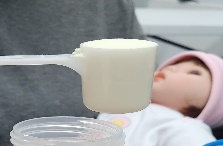 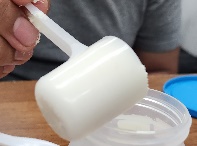 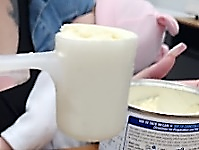 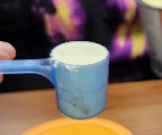 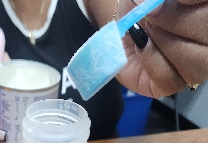 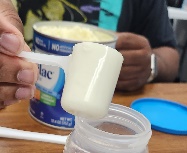 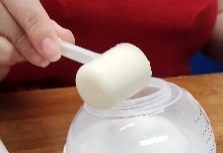 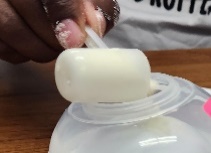 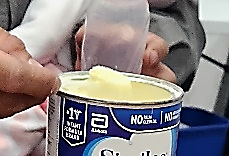 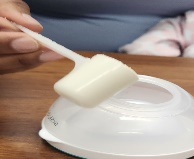 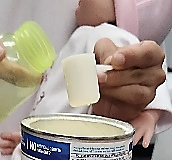 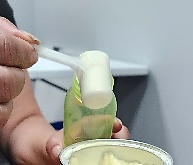 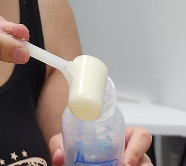 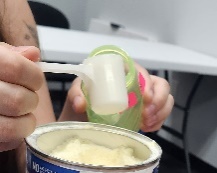 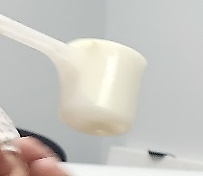 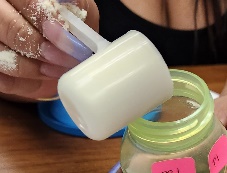 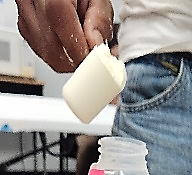 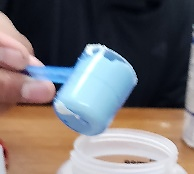 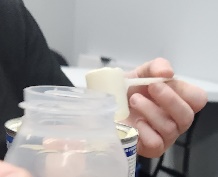 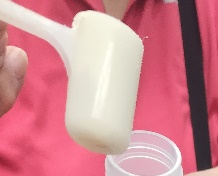 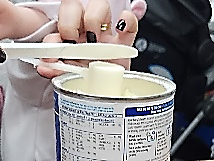 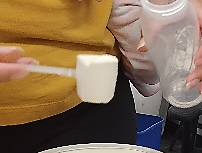 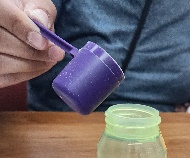 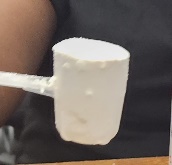 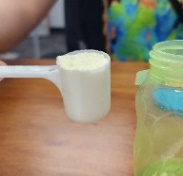 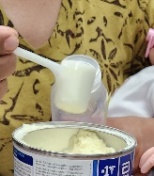 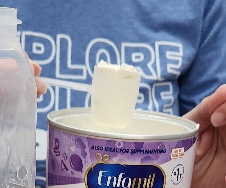 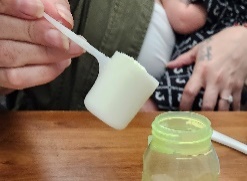 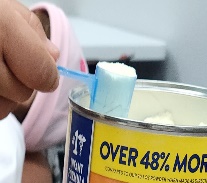 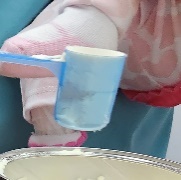 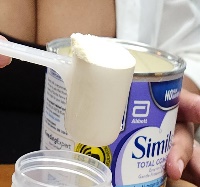 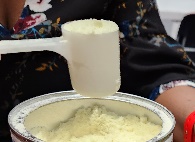 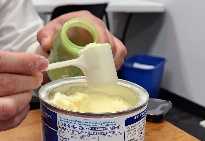 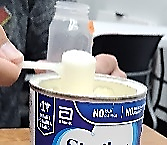 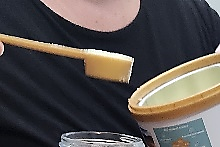 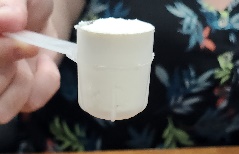 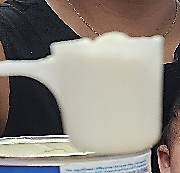 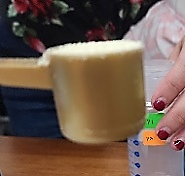 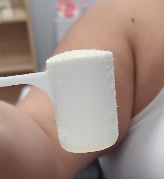 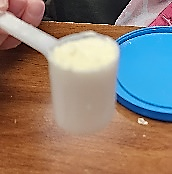 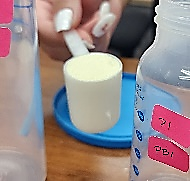 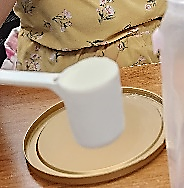 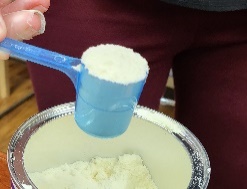 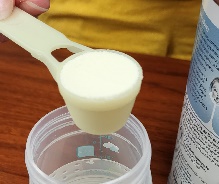 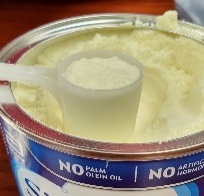 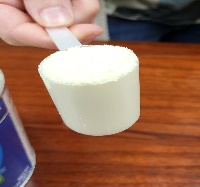 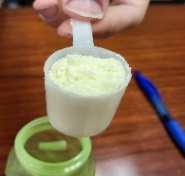 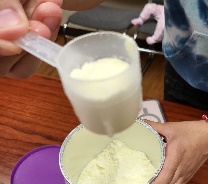 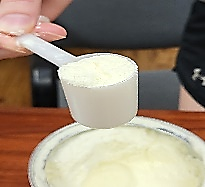 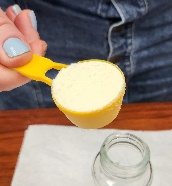 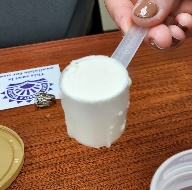 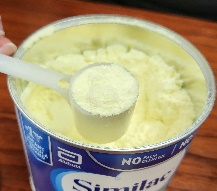 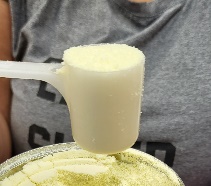 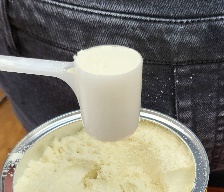 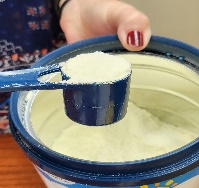 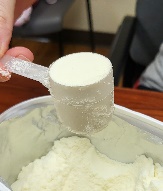 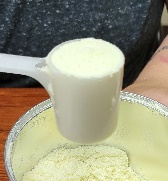 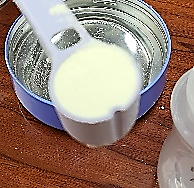 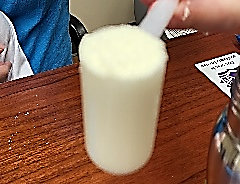 